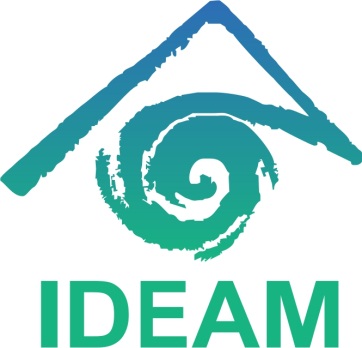 Instituto de Hidrología, Meteorología y Estudios AmbientalesMinisterio de Ambiente y Desarrollo SostenibleRepública de ColombiaANÁLISIS Y SEGUIMIENTO DEL PRESUPUESTOABRIL A JUNIO DE 2019OFICINA ASESORA DE PLANEACIÓNwww.ideam.gov.coBogotá D.C., ColombiaCUERPO DIRECTIVOYOLANDA GONZÁLEZ FERNÁNDEZDirectora GeneralGILBERTO GALVIS BAUTISTASecretario GeneralEDITH GÓNZALEZ AFANADORSubdirectora de Ecosistemas e InformaciónDIANA MARCELA VARGAS GALVISSubdirectora de Estudios AmbientalesNELSON OMAR VARGAS MARTÍNEZSubdirector de HidrologíaELIECER DAVID DIAZ ALMANZASubdirector de MeteorologíaMERY ESPERANZA FERNÁNDEZ PORRASJefe Oficina de Pronóstico y AlertasGILBERTO ANTONIO RAMOS SUÁREZJefe Oficina Asesora JurídicaTELLY DE JESUS MONTH PARRAJefe Oficina Asesora de PlaneaciónLEONARDO CÁRDENAS CHITIVAJefe Oficina de InformáticaMARÍA EUGENIA PATIÑO JURADOJefe Oficina de Control Interno APROPIACION PRESUPUESTAL 2019FUENTE: SIIF NACION II - Grupo de Presupuesto IDEAMConforme a la Ley 1940 del 26 de noviembre de 2018, “por la cual se decreta el presupuesto de rentas y recursos de capital y Ley de apropiaciones para la vigencia fiscal del 1º. de enero al 31 de diciembre de 2019” y, el decreto No. 2467 del 24 de diciembre de 2018 “por el cual se liquida el presupuesto general de la nación para la vigencia fiscal de 2019, se detallan las apropiaciones y se clasifican y definen los gastos”, el IDEAM  recibió una apropiación de $73.244.2 millones que incluyen aporte nacional y recursos propios.El año 2019 se inicia con una apropiación bloqueada en los recursos de Inversión de $9.180.1. millones. La mayor parte ocurre en el proyecto de Fortalecimiento de la gestión del conocimiento hidrológico, meteorológico y ambiental nacional con 8.566 millones de pesos seguido del proyecto de Fortalecimiento de la gestión y dirección del sector ambiente y desarrollo sostenible con 613 millones de pesos.A finales del segundo trimestre de 2019 el bloqueo de los recursos desciende a $2.058.3 millones en el proyecto de Fortalecimiento de la gestión del conocimiento hidrológico, meteorológico y ambiental nacional y el proyecto de Fortalecimiento de la gestión y dirección del sector ambiente y desarrollo sostenible fue desbloqueado en su totalidad.  Mediante Acuerdo 160 del 16 de mayo de 2019, se efectúa la adición presupuestal de recursos del presupuesto de Inversión, recurso 20 del IDEAM, al proyecto Fortalecimiento de la gestión del conocimiento hidrológico, meteorológico y ambiental por el valor de QUINIENTOS CUARENTA MILLONES SETECIENTOS OCHENTA MIL CINCUENTA Y CINCO PESOS ($ 540.780.055) para cumplir con las metas suscritas en el SUIFP, que para tal efecto se suscribió el Convenio Interadministrativo No. 863 de 2019 con el Fondo Nacional Ambiental FONAM – Autoridad Nacional de Licencias Ambientales ANLA y el Instituto de Hidrología, Meteorología y Estudios Ambientales IDEAM. EJECUCIÓN PRESUPUESTAL ABRIL A JUNIO 30 DE 2019VALORES Y PORCENTAJES FUENTE: SIIF NACION II - Grupo de Presupuesto IDEAMEn la vigencia 2019 los compromisos con corte a 30 de junio llegaron al 58% de la apropiación vigente; se realizaron pagos que representan el 55% de lo comprometido lo cual indica la eficiencia en el cumplimiento de los compromisos, teniendo en cuenta que en enero se realizaron las contrataciones de personal y de bienes y servicios.En Funcionamiento de $45.070.2 millones apropiados, corresponden $1.527 millones a recursos propios, para financiar una parte de la adquisición de bienes y servicios y el pago de gastos por tributos y multas, recursos que corresponden a excedentes financieros. FUNCIONAMIENTO FUENTE: SIIF NACION II - Grupo de Presupuesto IDEAMEn ejecución funcionamiento al final del trimestre se realizaron compromisos por $26.950 millones que representan el 60% de la apropiación y se realizaron pagos por $18.287.4 millones que equivalen al 68% de lo comprometido. Gastos de personal       FUENTE: SIIF NACION II - Grupo de Presupuesto IDEAMEn Gastos de personal se apropiaron $25.318 millones, la ejecución se ha realizado en forma normal, presentando unos compromisos de $11.724.3 millones que equivalen al 46% de la apropiación, con pagos efectivos del 93%.  Adquisición de bienes y servicios  FUENTE: SIIF NACION II - Grupo de Presupuesto IDEAMDe la apropiación vigente por $18.559.1 millones se comprometieron $15.061.9 millones que representan el 81% de la apropiación, con pagos por $6.802 millones que equivalen al 45% de los recursos comprometidos. Es importante mencionar que los pagos realizados corresponden a un esfuerzo de la entidad por contratar la adquisición de bienes y la prestación de los servicios esenciales para el correcto funcionamiento del Instituto. Transferencias corrientes                    FUENTE: SIIF NACION II - Grupo de Presupuesto IDEAMSe cuenta con los recursos para sufragar los costos previstos ($295.7 millones). En el periodo del informe no se realizaron pagos y se dispone de la apropiación para cumplir con el compromiso que tiene el IDEAM con el Instituto Interamericano para la Investigación del Cambio Global- IAI.  La apropiación contiene los recursos para cancelación de la auditoría que realiza la contraloría General de la República y aforado para sentencias y conciliaciones. Gastos por tributos, multas, sanciones e intereses de mora 	                 FUENTE: SIIF NACION II - Grupo de Presupuesto IDEAMDe la apropiación vigente por $758.8 millones se comprometieron $119.9 millones que representan el 16% de la apropiación, con pagos por $119.9 millones que equivalen al 100% de los recursos comprometidos.INVERSIÓN  FUENTE: SIIF NACION II - Grupo de Presupuesto IDEAMSe tienen apropiados $28.714.7 millones de los cuales $24.890.4 millones son aporte nación y $3.824.2 millones recursos propios En el período del informe los compromisos llegaron a $15.806.8 millones que representan el 55% de la apropiación, con pagos por $5.020.4 millones equivalentes al 32% de lo comprometido. Inversión Aportes Nación (Recurso 10 y 11)     FUENTE: SIIF NACION II - Grupo de Presupuesto IDEAMLa apropiación está distribuida en dos proyectos: Fortalecimiento de la Gestión del conocimiento Hidrológico, Meteorológico y Ambiental Nacional ($21.168.5 millones) y, Fortalecimiento de la gestión y dirección del instituto de hidrología, meteorología y estudios ambientales nacional ($3.721.9 millones).Los proyectos mencionados anteriormente, contienen todas las actividades programadas por el IDEAM en cada una de sus dependencias misionales y responden a la ejecución óptima de los recursos asignados, regidos por una programación y estudio previo de los componentes que se han justificado, conforme a las necesidades institucionales. Inversión Recursos Propios (Recurso 20)  FUENTE: SIIF NACION II - Grupo de Presupuesto IDEAMDe la apropiación vigente por $3.824.2 millones se comprometieron $2.453 millones que representan el 64% de la apropiación, con pagos por $876.1 millones que equivalen al 36% de los recursos comprometidos.Es importante mencionar la gestión institucional por contratar en forma programada las actividades y generar los convenios para desarrollar funciones misionales propias de la entidad y el Ministerio de Ambiente y desarrollo sostenible.  EJECUCIÓN REZAGO PRESUPUESTAL Reservas Presupuestales 2018       FUENTE: SIIF NACION II A diciembre 31 de 2018 se constituyeron reservas presupuestales conformadas por: Funcionamiento $920.1 millones de los cuales $855.1 millones fueron por disponibilidad de PAC e inversión de $4.282.1 millones de los cuales $2.821.0 fueron por disponibilidad de PAC. A junio 30 de 2019 la ejecución presenta pagos de $806.2 millones por funcionamiento y de $3.518.6 millones por inversión y compromisos por obligar de $113.8 millones por funcionamiento y de $760.2 millones por inversión.Cuentas por Pagar 2018Las cuentas por pagar constituidas a diciembre 31 de 2018 fueron de $1.222.7 millones. A junio 30 de 2019 los compromisos pendientes por cancelar que en su mayoría corresponden a saldos de los contratistas se pagaron en su totalidad, tal como se muestra en el cuadro.     FUENTE: SIIF NACION II. Grupo de PlaneaciónACCIONES TOMADASEs necesario mencionar que el nivel de ejecución hasta el segundo trimestre es medio, debido a que el bloqueo de los recursos que fueron asignados inicialmente, hicieron que se priorizaran algunas actividades y otros se aplazaran.Se presentaron demoras en la contratación de servicios profesionales por perfiles difícil de ubicarSe presentaron demoras en el trámite de pago de los observadores del IDEAM, quienes toman la información de las estaciones que están ubicadas en sitio remotos a las ciudades principales del paísNo se han recibido los servicios y bienes contratados, sobre todo en los convenios con universidadesLa contratación del IDEAM en su mayoría son contratos de prestación de servicios y su ejecución se realiza en forma mensual, así como la obligación y los pagos.El instituto requiere fortalecer la planta de personal para contar con profesionales, que contribuyan a llenar esos vacíos que presenta el instituto en el grupo de Operación de Redes Ambientales, Meteorología Aeronáutica, Pronóstico y Alertas y en general en la parte misional, considerando que el IDEAM es la entidad encargada de generar la información nacional para la Unidad Nacional de Gestión del Riesgo de Desastres. Con relación al proyecto de Fortalecimiento de la gestión del conocimiento hidrológico, meteorológico y ambiental nacional se aplazan recursos en diferentes áreas de servicios debido al bloqueo del presupuesto. En primer lugar, los relacionados con los servicios de información del clima, pronósticos y alertas, seguidos de los relacionados con estudios de impacto ambiental y de monitoreo de los ecosistemas y finalmente un componente esencial para el IDEAM como es el soporte y desarrollo informático de la Institución.  Se espera continuar con una dinámica ágil para comprometer los recursos y completar la adquisición de bienes y servicios en el tercer trimestre de 2019.DETALLEAPROPIACION INICIAL 2019APROPIACION ADICIONADAAPROPIACION BLOQUEADA APROPIACION VIGENTE SIIFFUNCIONAMIENTO45.070.267.78545.070.267.785Nación43.543.267.78543.543.267.785Propios1.527.000.0001.527.000.000INVERSION28.714.715.830540.780.0552.058.351.44627.197.144.439Nación24.890.448.2912.058.351.44622.832.096.845Fortalecimiento de la gestión del conocimiento hidrológico, meteorológico y ambiental  nacional21.168.538.0882.058.351.44619.110.186.642Fortalecimiento de la gestión y dirección del instituto de hidrología, meteorología y estudios ambientales  nacional3.721.910.2033.721.910.203Propios3.824.267.539540.780.0554.365.047.594Inversión Propios3.824.267.539540.780.0554.365.047.594TOTALES73.784.983.615540.780.0552.058.351.44672.267.412.224DETALLEAPROPIACION VIGENTE COMPROMISO% COMPROM OBLIGADO PAGADO% PAGADOVALOR POR COMPROMETERFUNCIONAMIENTO        45.070.267.785    26.950.064.162 60%   18.287.410.233    18.287.410.233 68%      18.120.203.623 INVERSION        28.714.715.830    15.806.815.348 55%     5.020.463.268      5.020.463.268 32%      12.907.900.483 TOTAL        73.784.983.615    42.756.879.509 58%   23.307.873.501    23.307.873.501 55%      31.028.104.106 DETALLEAPROPIACION VIGENTE COMPROMISO% COMPROM OBLIGADO PAGADO% PAGADOVALOR POR COMPROMETERFUNCIONAMIENTO        45.070.267.785    26.950.064.162 60%   18.287.410.233    18.287.410.233 68%      18.120.203.623 Nación        43.543.267.785    25.971.023.954 60%   17.899.650.465    17.899.650.465 69%      17.572.243.831 Propios          1.527.000.000        979.040.208 64%       387.759.768        387.759.768 40%          547.959.792 CONCEPTO APR. VIGENTE COMPROMISO% RP OBLIGADO PAGADO% PAGADOVALOR POR COMPROMETERGASTOS DE PERSONAL         25.318.054.718          11.724.322.196 46%         11.332.456.537          10.857.988.380 93%         13.593.732.522 Factores salariales comunes17.217.263.718           7.967.374.552 46%           7.575.806.493            7.575.806.493 95%           9.249.889.166 Contribuciones Inherentes a la Nomina Sector 
Privado y Publico           6.284.603.000            3.028.173.922 48%           3.027.876.322            2.553.408.165 84%           3.256.429.078 Remuneraciones no constitutivas de factor salarial           1.816.188.000               728.773.722 40%              728.773.722               728.773.722 100%           1.087.414.278 CONCEPTO APR. VIGENTE COMPROMISO% RP OBLIGADO PAGADO% PAGADOVALOR POR COMPROMETERADQUISICION DE BIENES Y SERVICIOS            18.559.115.477             15.061.972.804 81%              6.802.068.888               6.802.068.888 45%              3.497.142.673 Activos fijos no clasificados como maquinaria y equipo                  84.770.000                                  - 0%                                 -                                  - 0%                  84.770.000 Productos alimenticios, bebidas y tabaco; textiles, prendas de vestir y productos de cuero                 240.000.000                                  - 0%                                 -                                  - 0%                 240.000.000 otros bienes transportables (excepto productos metálicos, maquinaria y equipo)                 482.823.550                   53.759.200 11%                  20.557.300                   20.557.300 38%                 429.064.350 Productos metálicos y paquetes de software                 973.200.000                  810.657.894 83%                    4.046.000                     4.046.000 0%                 162.542.106 Servicios de la construcción                  95.600.000                   93.768.604 98%                  10.082.224                   10.082.224 11%                    1.831.396 Servicios de alojamiento; servicios de suministro de comidas y bebidas; servicios de transporte; y servicios de distribución de electricidad, gas y agua              1.047.193.219                  667.263.216 64%                 480.912.066                  480.912.066 72%                 379.930.003 servicios financieros y servicios conexos, servicios inmobiliarios y servicios de leasing              4.888.792.740               4.787.016.290 98%              2.866.034.046               2.866.034.046 60%                 101.776.450 Servicios prestados a las empresas y servicios de producción              9.231.728.274               7.618.007.111 83%              2.982.486.072               2.982.486.072 39%              1.613.721.163 servicios para la comunidad, sociales y personales                 475.007.694                   38.523.177 8%                  38.466.679                   38.466.679 100%                 436.484.517 Viáticos de los funcionarios en comisión                  40.000.000                   33.012.871 83%                  30.800.501                   30.800.501 93%                    6.987.129 CONCEPTO APR. VIGENTE COMPROMISO% RP OBLIGADO PAGADO% PAGADOVALOR POR COMPROMETERTransferencias Corrientes              295.700.000                                 - 0,0%                                -                                 - 0,0%              295.700.000 Sentencias              295.700.000                                 - 0,0%                                -                                 - 0,0%              295.700.000 CONCEPTOAPROPIACION VIGENTE COMPROMISO% RP OBLIGACION PAGADO% PAGADOVALOR POR COMPROMETERGastos por tributos, multas, sanciones e intereses de mora         758.886.990         119.904.180 16%        119.904.180         119.904.180 100%      638.982.810 Impuesto predial y sobretasa ambiental         645.223.530         118.969.180 18%        118.969.180         118.969.180 100%        526.254.350 Impuesto sobre vehículos automotores             1.000.000                935.000 94%                935.000              935.000 100%                 65.000 Cuota de fiscalización y auditaje         112.663.460                           - 0%                            -                          - 0%        112.663.460 CONCEPTOAPROPIACION VIGENTE COMPROMISO% COMP RP OBLIGADO PAGADO% PAGADOVALOR POR COMPROMETERINVERSION         28.714.715.830          15.806.815.348 55%           5.020.463.268            5.020.463.268 32%         12.907.900.483 Nación         24.890.448.291          13.353.731.763 54%           4.144.355.773            4.144.355.773 31%         11.536.716.528 Propios           3.824.267.539            2.453.083.585 64%              876.107.496               876.107.496 36%           1.371.183.955 CONCEPTOAPROPIACION VIGENTE COMPROMISO% COMP RP OBLIGADO PAGADO% PAGADOVALOR POR COMPROMETERINVERSION NACION 24.890.448.291  13.353.731.763 54% 4.144.355.773  4.144.355.773 31%11.536.716.528 RECURSO 10 7.121.818.747  975.465.299 14% 72.710.356  72.710.356 7% 6.146.353.448 FORTALECIMIENTO DE LA GESTIÓN DEL CONOCIMIENTO HIDROLÓGICO, METEOROLÓGICO Y AMBIENTAL  NACIONAL 6.508.259.990  919.317.999 14% 61.690.356  61.690.356 7% 5.588.941.991 FORTALECIMIENTO DE LA GESTIÓN Y DIRECCIÓN DEL INSTITUTO DE HIDROLOGÍA, METEOROLOGÍA Y ESTUDIOS AMBIENTALES  NACIONAL 613.558.757  56.147.300 9% 11.020.000  11.020.000 20% 557.411.457 RECURSO 11 17.768.629.544  12.378.266.464 70% 4.071.645.417  4.071.645.417 33% 5.390.363.080 FORTALECIMIENTO DE LA GESTIÓN DEL CONOCIMIENTO HIDROLÓGICO, METEOROLÓGICO Y AMBIENTAL  NACIONAL 14.660.278.098  11.512.274.095 79% 3.832.298.562  3.832.298.562 33% 3.148.004.003 FORTALECIMIENTO DE LA GESTIÓN Y DIRECCIÓN DEL INSTITUTO DE HIDROLOGÍA, METEOROLOGÍA Y ESTUDIOS AMBIENTALES  NACIONAL 3.108.351.446  865.992.369 28% 239.346.855  239.346.855 28% 2.242.359.077 CONCEPTOAPROPIACION VIGENTE COMPROMISO% COMP RP OBLIGADO PAGADO% PAGADOVALOR POR COMPROMETERRECURSO 20           3.824.267.539            2.453.083.585 64%              876.107.496               876.107.496 36%           1.371.183.955 FORTALECIMIENTO DE LA GESTIÓN DEL CONOCIMIENTO HIDROLÓGICO, METEOROLÓGICO Y AMBIENTAL  NACIONAL           3.824.267.539            2.453.083.585 64%              876.107.496               876.107.496 36%           1.371.183.955 DEPENDENCIARUBRO PPTALDESCRIPCIONFUENTERECCOMPROMISOCOMPROMISOS POR OBLIGAROBLIGACIONPAGOSFUNCIONAMIENTOFUNCIONAMIENTOFUNCIONAMIENTO       920.103.404        113.817.892        806.285.512        806.285.512 OFICINA INFORMATICAA-02-02-02-008SERVICIOS PRESTADOS A LAS EMPRESAS Y SERVICIOS DE PRODUCCIÓNNación10         12.000.000          10.500.000            1.500.000            1.500.000 SECRETARIA GENERALA-02-01-01-003ACTIVOS FIJOS NO CLASIFICADOS COMO MAQUINARIA Y EQUIPONación10         37.708.250                           -          37.708.250          37.708.250 SECRETARIA GENERALA-02-01-01-003ACTIVOS FIJOS NO CLASIFICADOS COMO MAQUINARIA Y EQUIPOPropios21           7.418.015                           -            7.418.015            7.418.015 SECRETARIA GENERALA-02-01-01-004MAQUINARIA Y EQUIPONación10         28.164.971          16.346.944          11.818.027          11.818.027 SECRETARIA GENERALA-02-02-01-002PRODUCTOS ALIMENTICIOS, BEBIDAS Y TABACO; TEXTILES, PRENDAS DE VESTIR Y PRODUCTOS DE CUERONación10         20.271.450          20.271.450                           -                           - SECRETARIA GENERALA-02-02-01-003OTROS BIENES TRANSPORTABLES (EXCEPTO PRODUCTOS METÁLICOS, MAQUINARIA Y EQUIPO)Nación10           1.090.316                           -            1.090.316            1.090.316 SECRETARIA GENERALA-02-02-01-004PRODUCTOS METÁLICOS Y PAQUETES DE SOFTWARENación10         75.241.953                           -          75.241.953          75.241.953 SECRETARIA GENERALA-02-02-02-005SERVICIOS DE LA CONSTRUCCIÓNNación10           6.501.960                           -            6.501.960            6.501.960 SECRETARIA GENERALA-02-02-02-007SERVICIOS FINANCIEROS Y SERVICIOS CONEXOS, SERVICIOS INMOBILIARIOS Y SERVICIOS DE LEASINGNación10       219.228.405                           -        219.228.404        219.228.404 SECRETARIA GENERALA-02-02-02-008SERVICIOS PRESTADOS A LAS EMPRESAS Y SERVICIOS DE PRODUCCIÓNNación10       222.438.693                           -        222.438.693        222.438.693 SECRETARIA GENERALA-02-02-02-009SERVICIOS PARA LA COMUNIDAD, SOCIALES Y PERSONALESNación10         57.223.375          52.379.760            4.843.615            4.843.615 SECRETARIA GENERALA-02-02-02-009SERVICIOS PARA LA COMUNIDAD, SOCIALES Y PERSONALESPropios21         12.569.240          12.569.240                           -                           - SECRETARIA GENERALA-03-02-02-096-001MEMBRESÍASNación10         62.500.000            1.750.497          60.749.503          60.749.503 SUBDIRECCION METEOROLOGIAA-02-02-01-004PRODUCTOS METÁLICOS Y PAQUETES DE SOFTWARENación10       157.746.777                           -        157.746.777        157.746.777 DEPENDENCIARUBRO PPTALDESCRIPCIONFUENTERECCOMPROMISOCOMPROMISOS POR OBLIGAROBLIGACIONPAGOSINVERSIONINVERSIONINVERSION    4.282.182.184        760.212.937     3.521.969.247     3.518.608.287 OFICINA DEL SERVICIO DE PRONOSTICOS Y ALERTASC-3204-0900-3-0-3204043-02ADQUISICIÓN DE BIENES Y SERVICIOSNación11         15.730.014                           -          15.730.014          15.730.014 OFICINA DEL SERVICIO DE PRONOSTICOS Y ALERTASC-3204-0900-3-0-3204047-02ADQUISICIÓN DE BIENES Y SERVICIOSNación11           5.835.000                           -            5.835.000            5.835.000 OFICINA INFORMATICAC-3204-0900-3-0-3204048-02ADQUISICIÓN DE BIENES Y SERVICIOSNación11       730.488.828        363.397.853        367.090.975        367.090.975 SECRETARIA GENERALC-3299-0900-1-0-3299006-02ADQUISICIÓN DE BIENES Y SERVICIOSNación11           1.394.008                           -            1.394.008            1.394.008 SUBDIRECCION ECOSISTEMAS E INFORMACION AMBIENTALC-3204-0900-3-0-3204048-02ADQUISICIÓN DE BIENES Y SERVICIOSNación11         16.214.780          16.214.780                           -                           - SUBDIRECCION ECOSISTEMAS E INFORMACION AMBIENTALC-3204-0900-3-0-3204053-02ADQUISICIÓN DE BIENES Y SERVICIOSNación11       168.399.556          29.514.211        138.885.345        138.885.345 CONVENIO 206/2018 MADS-SUB. ECOSISTEMASC-3204-0900-3-0-3204048-02ADQUISICIÓN DE BIENES Y SERVICIOSPropios20       280.000.000        280.000.000                           -                           - SUBDIRECCION ESTUDIOS AMBIENTALESC-3204-0900-3-0-3204046-02ADQUISICIÓN DE BIENES Y SERVICIOSNación11           3.360.960                           -            3.360.960                           - SUBDIRECCION HIDROLOGIAC-3204-0900-2DESARROLLO DE HERRAMIENTAS DE INFORMACION Y CONOCIMIENTO PARA LA TOMA DE DECISIONES OPORTUNAS ANTE EVENTOS ADVERSOS DE ORIGEN HIDROMETEREOLOGICO EN EL DEPARTAMENTO DEL CHOCONación11    1.554.782.699                           -     1.554.782.699     1.554.782.699 SUBDIRECCION HIDROLOGIAC-3204-0900-3-0-3204043-02ADQUISICIÓN DE BIENES Y SERVICIOSNación11         56.531.129                           -          56.531.129          56.531.129 SUBDIRECCION HIDROLOGIAC-3204-0900-3-0-3204050-02ADQUISICIÓN DE BIENES Y SERVICIOSNación11           2.800.000                           -            2.800.000            2.800.000 SUBDIRECCION HIDROLOGIAC-3204-0900-3-0-3204051-02ADQUISICIÓN DE BIENES Y SERVICIOSNación11       848.096.213          29.186.094        818.910.120        818.910.120 SUBDIRECCION HIDROLOGIAC-3204-0900-3-0-3204052-02ADQUISICIÓN DE BIENES Y SERVICIOSNación11       141.360.219                           -        141.360.219        141.360.219 CONVENIO 204/2018 CAM-SUB.HIDROLOGIAC-3204-0900-3-0-3204051-02ADQUISICIÓN DE BIENES Y SERVICIOSPropios20         41.900.000          41.900.000                           -                           - SUBDIRECCION METEOROLOGIAC-3204-0900-3-0-3204043-02ADQUISICIÓN DE BIENES Y SERVICIOSNación11       360.000.000                           -        360.000.000        360.000.000 SUBDIRECCION METEOROLOGIAC-3204-0900-3-0-3204051-02ADQUISICIÓN DE BIENES Y SERVICIOSNación11         55.288.778                           -          55.288.778          55.288.778       DEPENDENCIACONCEPTOFUENTEREC.CXPPAGOFUNCIONAMIENTO              1.158.969.025               1.158.969.025 SECRETARIA GENERALGASTOS DE PERSONALNación10                 716.657.690                  716.657.690 SECRETARIA GENERALADQUISICIÓN DE BIENES  Y SERVICIOSNación10                 229.320.412                  229.320.412 SECRETARIA GENERALADQUISICIÓN DE BIENES  Y SERVICIOSPropios21                    2.756.754                     2.756.754 OFICINA INFORMATICAADQUISICIÓN DE BIENES  Y SERVICIOSNación10                 206.754.083                  206.754.083 SUBDIRECCION HIDROLOGIAADQUISICIÓN DE BIENES  Y SERVICIOSNación10                    3.480.086                     3.480.086 INVERSIOIN                  63.749.775                   63.749.775 OFICINA DEL SERVICIO DE PRONOSTICOS Y ALERTASFORTALECIMIENTO DE LA GESTIÓN DEL CONOCIMIENTO HIDROLÓGICO, METEOROLÓGICO Y AMBIENTAL  NACIONALNación11                    4.765.000                     4.765.000 SUBDIRECCION HIDROLOGIAFORTALECIMIENTO DE LA GESTIÓN DEL CONOCIMIENTO HIDROLÓGICO, METEOROLÓGICO Y AMBIENTAL  NACIONALNación11                  44.285.899                   44.285.899 ECOSISTEMAS E INFORMACION AMBIENTALFORTALECIMIENTO DE LA GESTIÓN DEL CONOCIMIENTO HIDROLÓGICO, METEOROLÓGICO Y AMBIENTAL  NACIONALNación11                    3.300.000                     3.300.000 SUBDIRECCION ESTUDIOS AMBIENTALESFORTALECIMIENTO DE LA GESTIÓN DEL CONOCIMIENTO HIDROLÓGICO, METEOROLÓGICO Y AMBIENTAL  NACIONALPropios20                       134.291                        134.291 CONVENIO  204/2018 CAM-SUB.HIDROLOGIAFORTALECIMIENTO DE LA GESTIÓN DEL CONOCIMIENTO HIDROLÓGICO, METEOROLÓGICO Y AMBIENTAL  NACIONALPropios20                    2.133.334                     2.133.334 CONVENIO 344/2017 IDIGER-OF. PRONOSTICOS Y ALERTASFORTALECIMIENTO DE LA GESTIÓN DEL CONOCIMIENTO HIDROLÓGICO, METEOROLÓGICO Y AMBIENTAL  NACIONALPropios20                    5.150.000                     5.150.000 ACREDITACION LABORATORIO-SUB. ESTUDIOS AMBIENTALESFORTALECIMIENTO DE LA GESTIÓN DEL CONOCIMIENTO HIDROLÓGICO, METEOROLÓGICO Y AMBIENTAL  NACIONALPropios20                    3.921.251                     3.921.251 CONVENIO 019/2011 CARBONES CERREJON LIMITED-SH. REDESFORTALECIMIENTO DE LA GESTIÓN DEL CONOCIMIENTO HIDROLÓGICO, METEOROLÓGICO Y AMBIENTAL  NACIONALPropios20                        60.000                         60.000 TOTAL              1.222.718.800               1.222.718.800 